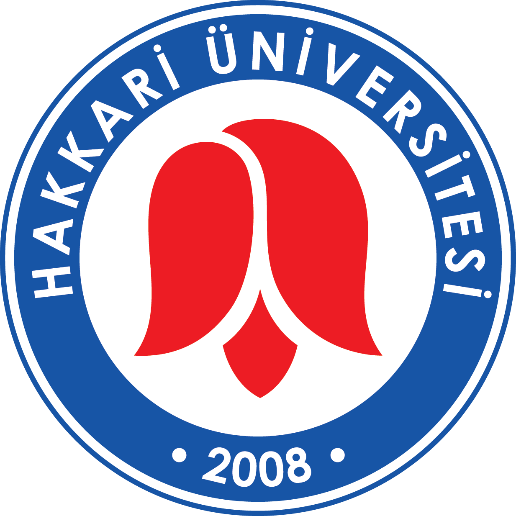 HAKKARİ ÜNİVERSİTESİEĞİTİM FAKÜLTESİBEDEN EĞİTİMİ VE SPOR BÖLÜMÜBEDEN EĞİTİMİ VE SPOR ANABİLİM DALIBEDEN EĞİTİMİ VE SPOR ÖĞRETMENLİĞİ PROGRAMI2021ÖZEL YETENEK SINAV KILAVUZUHAKKARİ 2021Bu kılavuzun amacı Hakkâri Üniversitesi Eğitim Fakültesi Beden Eğitimi ve Spor Bölümü Beden Eğitimi ve Spor Anabilim Dalı Beden Eğitimi ve Spor Öğretmenliği Programına Özel Yetenek Sınavı (ÖYS) ile öğrenci alınmasına ilişkin esasları düzenlemektir.Bu kılavuz; “Hakkâri Üniversitesi Eğitim Fakültesi Beden Eğitimi ve Spor Bölümü Beden Eğitimi ve Spor Anabilim Dalı Beden Eğitimi ve Spor Öğretmenliği Programına Özel Yetenek Sınavı Yönergesi” esas alınarak hazırlanmıştır.Özel Yetenek Sınavı Uygulama Esasları Kontenjan2021-2022 Eğitim-Öğretim Yılı Beden Eğitimi ve Spor Öğretmenliği Programı Özel Yetenek Sınavı sonucunda alınacak öğrenci sayıları ve dağılımları Tablo 1. de belirtilmiştir.Milli Sporcu Kontenjanı yalnız olimpik ve paralimpik branşlar için geçerlidir. Millilik belgesinin, Gençlik ve Spor Bakanlığının http://www.gsb.gov.tr/Federation.aspx internet adresinde yer alan spor dallarına ait Federasyonlardan birinden hak edilmiş olması zorunludur. Millilik belgelerinin 01.01.2013 tarihinden sonra hak edilmiş olması gerekmektedir. Milli Sporcular için belirlenen kontenjan sayısından fazla sayıda milli aday başvurusu olursa, başvuruda bulunan milli adaylar Özel Yetenek Sınavı’na tabi tutulurlar. Kadın ve erkek milli adaylar için Özel Yetenek Sınavı Yerleştirme Puanı (ÖYS-YP) hesaplanarak milli adaylar arasında sıralama yapılır. Sıralama sonucu millilik kontenjanından yerleşemeyen adaylar, aynı dereceleri temel alınarak diğer adaylar için belirlenen genel listeye dâhil olurlar. Milli sporcular için ayrılan kontenjanlara yeterli başvuru olmaz ve doldurulamaz ise bu kontenjanlar diğer adaylar için ilan edilen kontenjanlara aktarılır.Ön Kayıt Tarihi (Çevrimiçi)Adaylar 6 Eylül – 15 Eylül 2021 Tarihleri arasında https://www.hakkari.edu.tr adresinden ilgili bağlantıya tıklayarak ön kayıtlarını yapabilirler. Elektronik ortamda başvuru işlemini süresinde tamamlamayan adaylar sınava alınmazlar. Çevrimiçi Ön kayıt sırasında sisteme yüklenilmesi istene belgelerin eksiksiz ve okunaklı olması başvuru sahiplerinin sorumluluğundadır. Eksik veya okunamayan evrakların bulunduğu başvurular kabul edilmeyecektir. Başvurunun eksiksiz yapılması durumunda gerekli kontroller sonrası başvurunuzun onaylandığı bilgisi cep telefonunuza kısa mesaj ile gönderilecektir. Adaylar başvuru onayı sonrası sistem tarafından oluşturulan ÖYS Sınav Giriş Belgelerini, Online Başvuruda beyan edilen ve ÖYS kılavuzunda belirtilen belgelerin aslını ve iki(2)’şer fotokopisini yanlarında bulundurmak zorundadır. Sınav Günü İstenecek BelgelerÖYS Sınav Giriş Belgesi: https://www.hakkari.edu.tr adresi üzerinden yapılan başvuru sonunda her adaya özgü düzenlenen kişisel ve başvuru bilgilerini gösterir belge.Başvuru ve sınav giriş belgesi alma linki: http://oys.hakkari.edu.trSağlık raporu: Sağlık raporu için tek doktordan alınmış rapor yeterlidir. Tam teşekküllü rapora ihtiyaç yoktur. Rapor “fiziksel olarak zorlayıcı bir teste girmesinde sakınca yoktur” ibareli olmalıdır. Raporun veriliş tarihi, Doktorun ismi, diploma numarası ve imzası yer almalıdır. Raporun başvuru öncesi 3 ay içinde alınmış olması gerekmektedir.TYT sonuç belgesi: ÖSYM sitesinden alınmış kare kodlu, adayın 2021 TYT Puan ve Y-TYT sıralamasını bildirir belge. Mezuniyet belgesi:  Sadece Çevrimiçi başvuruda Spor lisesi alanı seçilmiş ise ibrazı zorunludur. Mezuniyet belgesi ya da diplomanın aslı veya fotokopisi (Belge veya diploma üzerinde alan/kol/bölüm yazılı olmalıdır. Halen bir üniversitede öğrenci olan adaylar, üniversitelerinin öğrenci işlerinden alacakları öğrenci belgesi ile sınava başvuru yapabileceklerdir. Mezuniyet için sorumluluk sınavına girmesi gereken adaylar, bu durumlarını belgeledikleri takdirde, evrak kaydını yaptırabilirler.)Milli Sporcu Belgesi: Milli sporcu kontenjanına başvuracak adayların Tokyo 2021 yaz olimpiyatlarında yer alan branşlarda (Atletizm, artistik yüzme, atıcılık, atlama, badminton, basketbol, binicilik (at terbiyesi, üç günlük yarışma, engel atlama), bisiklet (bmx, dağ, yol, pist), boks, eskrim, futbol, golf, güreş (serbest, greko-romen), halter, jimnastik (artistik, ritmik), hentbol, hokey, judo, kano (slalom-sprint), kürek, yüzme maratonu, masa tenisi, modern pentatlon, okçuluk, plaj voleybolu, ragbi, su topu, taekwondo, tenis, trambolin, triatlon, voleybol, yelken, yüzme) milli olmaları gerekmektedir. Milli sporcu kontenjanına başvuran adayların, Gençlik ve Spor Genel Müdürlüğünün Milli Sporcu belgesi verilmesi hakkında resmî gazetede yayınlanan 12.05.2011 tarih ve 27932 sayılı yönetmeliğin 7. Maddesinin a ve b bendine uygun olarak katıldıkları yarışma türüne göre (A), (B) veya (C) sınıfı milli sporcu belgesine sahip olduklarını gösterir resmî belgenin aslını veya noter onaylı suretini sınav öncesi teslim etmeleri gerekmektedir.Kimlik Belgesi: Fotoğraflı Nüfus Cüzdanı/T.C. Kimlik Kartı ve fotokopisi İstenilen tüm belgeler sınav günü ve saatinde sınav salonuna alınırken kimlik kontrol memuruna teslim edilecektir.Sınav Tarihi ve Yeri Yer: Hakkari Üniversitesi Zeynel Bey Yerleşkesi Spor SalonuTarih	: 22-23 Eylül 2021Saat	: 09:00Yer/Adres: Hakkari Üniversitesi Zeynel Bey Yerleşkesi Spor KompleksiSonuçların İlanı: Dekanlık ve Rektörlük onayını takiben 2 iş Günü içerisinde üniversitemizin https://www.hakkari.edu.tr adresli sayfasında yayınlanacaktır. Başvuru Koşulları Türkiye Cumhuriyeti veya KKTC vatandaşı olmak.Adayların, 2021-YKS’de özel yetenek sınavıyla öğrenci alan öğretmenlik programlarına başvuru yapabilmeleri için TYT’de en düşük 800.000 inci başarı sırasına sahip olmaları gerekmektedir (Y-TYT başarı sırası dikkate alınır).Özel Yetenek Sınavı Genel HükümleriÖğrenci Seçme ve Yerleştirme Merkezi (ÖSYM)’nin yayımladığı, ‘2021 Yükseköğretim Kurumları Sınavı (YKS) Kılavuzu’ndaki ‘Özel Yetenek Sınavı İle Seçme Yöntemi’ başlığı altında yer alan temel ilke ve kurallar ile TYT Puanı ve Ortaöğretim Başarı Puanı (OBP) katkısına ilişkin hükümleri, bu sınav için de geçerlidir. Bu dönem içerisinde YÖK ve ÖSYM tarafından yapılacak olan değişiklikler aynen uygulanır.Yerleştirme Puanları eşit olan adaylardan, başvuruda kullanılan TYT Puanı daha yüksek olan adaylar tercih edilir. Yine eşitlik olması durumunda, OBP’si yüksek olan aday tercih edilir.Sınav sonucunda asıl ve yedek aday listeleri Dekanlık onayını takiben iki iş günü içinde Eğitim Fakültesi Dekanlığınca ilan edilir. Adaylar sonuçlara, listelerin ilan edilmesinden sonraki ilk iş günü mesai saati bitimine kadar Eğitim Fakültesi Dekanlığına şahsen dilekçe ile itiraz edebilirler.Gerekli hallerde sınavlar ile ilgili, tarih, yer ve şekil değişikliğinde Sınav Üst Kurulu tam yetkilidir. Yapılan değişiklikler adaylara sınav öncesinde duyurulur. Adayların, kurul tarafından yapılan değişikliklere itirazları kabul edilemez.Belgelerinde sahte veya yanlış beyanda bulunup bu durumun sınavdan önce veya sınav sırasında tespit edilmesi durumunda sınava alınmazlar veya sınavları iptal edilir, bu durumun sınavdan sonra tespit edilmesi durumunda ise gerekli yasal işlemler başlatılır. Giriş şartlarını taşımadıkları halde yanlış bilgi vererek, asılsız belge veya belgeler ile kaydını yaptırmış olanların bu durumları, eğitim–öğretim sürecinin hangi aşamasında tespit edilirse edilsin, Fakülte ile ilişikleri derhal kesilir ve haklarında kanuni işlem yapılır.Sınav Üst Kurulu gerekli gördüğü durumlarda sınav parkurunda ve öğrenci kontenjanlarının aktarımı konusunda değişiklik yapma hakkını saklı tutar.Özel Yetenek Sınavı Uygulama KoşullarıSınav Giriş BelgesiAdaylara Ön başvuru Sonunda sistem tarafından ÖYS Sınav Giriş Belgesi verilecektir. Adaylar bu belgenin çıktısını alıp sınav günü yanlarında bulundurmakla sorumludur. Adaylar sınava girerken bu belgeyi diğer resmi kimlik belgesi ile birlikte yanında bulundurmak ve istenildiğinde göstermek zorundadır. Adayların testin sonunda aldığı puan, ÖYS Sınav Giriş Belgesinde ilgili bölüme anında işlenir. Bu kartın üzerindeki puan ile Özel Yetenek Sınav Komisyonu’nun tuttuğu kayıtların uyuşmaması halinde Sınav Komisyonu’nun tutmuş olduğu kayıtlar esas alınır.Sınav KıyafetiAdaylar, sınava girerken spor yapmaya uygun spor kıyafeti; genel olarak tişört, şort-tayt, eşofman, spor ayakkabısı vb. giymelidir. Kıyafetlerde siyasi, dini, etnik vs. simgeler işaretler ve yazılar kesinlikle bulunmamalıdır. Bu kurallara uymayan katılımcıların Koordinasyon testi geçersiz sayılacaktır.Özel Yetenek Sınavına İlişkin Genel KurallarSınavlar Eğitim Fakültesi Yönetim Kurulu tarafından belirlenen Sınav Üst Kurulu tarafından yürütülür. Özel Yetenek Sınav Yönerge ve Kılavuzunda karşılığı ve hükmü bulunmayan durumlarda, Sınav Üst Kurulu kararları uygulanır.Adaylar, sınavın başlayacağı saatten 30 dakika önce getirmeleri gerekli belgelerle birlikte, sınav yerinde hazır bulunmak zorundadırlar.Adaylar sınava göğüs numarasına göre (önce kadın sonra erkek olmak üzere) sınava alınacaklardır. Adayların göğüs numarası, çevrim içi kayıt sonunda ÖYS Sınav Giriş Belgesi üzerindeki sıra numarasıdır. Adaylar sınava girerken, ÖYS Sınav Giriş Belgesi, geçerli Kimlik belgesini (T.C. Nüfus Cüzdanı/T.C. Kimlik Kartı, pasaport) ve sınav günü istenecek belgeleri getirmek ve kimlik kontrol memuruna ibraz etmek zorundadır. Bu belgeleri yanında bulundurmayan adaylar sınava alınmazlar.Adaylar, Özel Yetenek Sınavı’nda görev yapan öğretim elemanlarının uyarılarına uymak zorundadırlar. Sportmenliğe, centilmenliğe ve sınav kurallarına aykırı hareket ettikleri, sınav parkurundaki cihazlara kasıtlı olarak zarar verdikleri, hakemlere ve diğer görevlilere sözlü veya fiili saldırıda bulundukları durumlarda sınavdan ihraç edileceklerdir.Koordinasyon Test Sonucunun Kaydedilmesi ve Kontrolü Özel Yetenek Sınavı’nda yer alan Koordinasyon Testini bitiren adayın test sonucu, görevli öğretim elemanı tarafından sınav giriş Belgesine işlenir ve paraf edilir.Adaylar, test sonucunu doğru olarak sınav giriş kartına işlenip işlenmediğini kontrol ederler.Sınav Giriş Belgesi ile test sonuç çizelgesi ve bilgisayara kaydedilen sonucun aynı olup olmadığını kontrol eden adaylar, test sonuç çizelgesinde ayrılan yeri imzalayarak sınav salonundan ayrılırlar.Adayların bilgisayar kayıtlarını kontrol etmeleri için kontrol listeleri sınav bitiminden bir gün sonra Fakülte internet sayfasında ilan edilecektir.Özel Yetenek Sınavında Uygulanacak TestKoordinasyon TestiBitirme zamanının elektronik bir süre ölçer ile ölçüldüğü 6 farklı istasyondan oluşan bir testtir (Şekil 1.). Test spor salonunda yapılır. Testte sırasıyla düz takla, sağlık topu taşıma, futbol slalom top sürme, basket topu ile duvara pas, labirent koşusu, sıçrama istasyonları yer almaktadır. Aday, bu testte bir (1) hakka sahiptir. Ancak, teknik nedenlerden dolayı (elektrik kesintisi, teknik donanımın arızalanması vb.) test zamanı elde edilemeyen adaylara bir hak daha verilir. Sınav üst kurulu tarafından parkurlar ile ilgili bir süre sınırı açıklanmazsa süre sınırlaması uygulanmaz. Koordinasyon süre sınırları parkur öncesi sınav üst kurulu tarafından açıklanır. Belirtilen süre içinde parkuru tamamlayamayanlar başarısız sayılırlar ve değerlendirmeye katılamazlar.	Genel Uyarı ve İhlaller:Hareketleri sırası ile yapmayan ve/veya eksik tamamlayan ve/veya istasyon bütünlüğünü bozacak şekilde hata yapan adayların bu test zamanı değerlendirmeye alınmayacaktır.Aday, sınav uygulayıcıları (hakemler, görevliler) tarafından söylenen “HATA” veya “TEKRAR” kelimesini duyduğu anda hata yaptığı istasyondaki hareketi tekrar eder ve bir sonraki istasyona geçer.Aday, bu testte bir (1) hakka sahiptir. Adayın çıkış çizgisinden başlamaması, her bir istasyonda belirtilen kurallara uymaması, elektronik süreölçeri durdurmayacak şekilde kendini yere atarak testi bitirmesi veya isteyerek testi bırakması durumunda hakkını kullandığı kabul edilir ve test zamanı kaydedilmez. Sınav Giriş Kartındaki ilgili bölüme “Geçersiz” ibaresi yazılır.Aday herhangi bir istasyonda hakemlerin uyarılarını dikkate almadan diğer istasyona geçerek parkuru tamamlarsa test zamanı değerlendirmeye alınmaz.Koordinasyon testine katılan adaylar itirazlarını kendi test uygulaması bitiminden sonraki 1 saat içerisinde yazılı ve ıslak imzalı olarak elden şahsen yapmalıdır.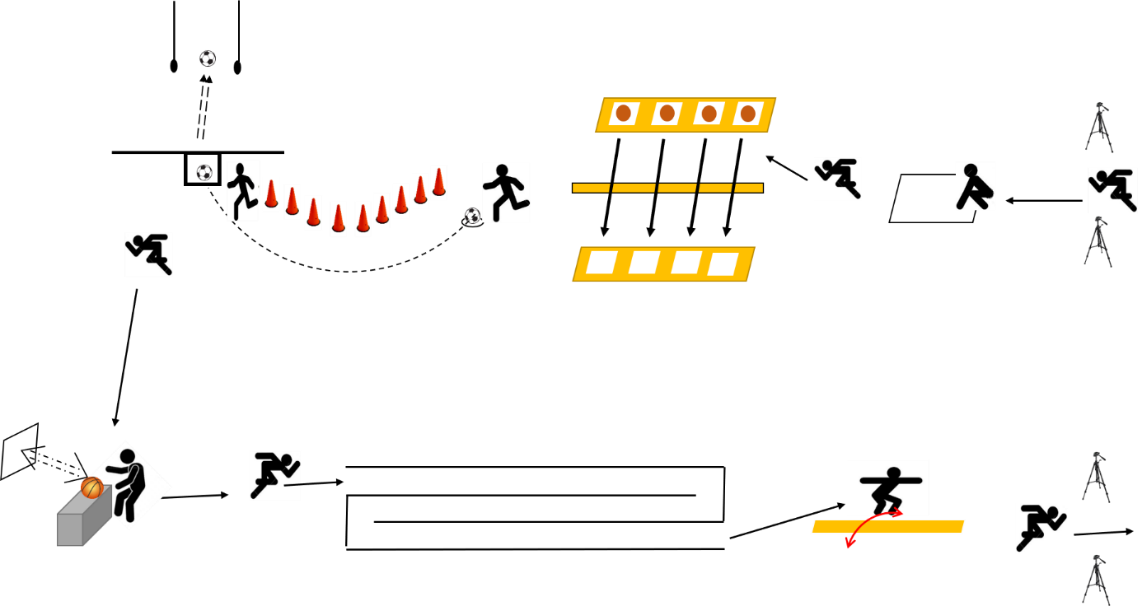 Şekil 1. Özel Yetenek Sınavı Koordinasyon TestiKoordinasyon testi parkur içeriğiÖne Düz Takla: Aday, “başla” komutunu aldıktan sonra başlama çizgisinde fotosel arasından geçerek zamanı başlatır. Jimnastik minderi üzerinde öne doğru düz takla atar. İhlaller: Öne taklada eller ve sırt bölgesi mutlaka mindere temas etmeli, vücudun herhangi bir bölgesi minderin sağ veya sol tarafından dışarıya taşmamalıdır. Aksi takdirde aday görevli tarafından TEKRAR komutu ile uyarılarak adaydan hareketi tekrar etmesi istenir. Tekrar etmediği takdirde adayın parkur derecesi geçersiz sayılacaktır.Sağlık Topu Taşıma: Aday birbirine paralel iki bölüm arasında, kasalarda bulunan topları (4 adet) aradaki engel üzerinden geçerek taşır. Her bölümde bulunan topları, karşı bölümde belirlenmiş kasaların içerisine koyar. İhlaller: Topları taşırken düşüren aday topu bulunduğu yerden alıp kasaya yerleştirmek zorundadır. Topu bırakırken top kasadan çıkarsa aday topu yeniden alıp kasaya yerleştirmek zorundadır, eğer aday topları kasaya koymadan parkura devam ederse parkur derecesi geçersiz sayılacaktır. Topun kasa dışına çıkması durumunda aday uyarılarak Futbol Top Sürme ve isabetli şut : Belirli alana yerleştirilmiş futbol topu ayakla alınarak antrenman hunilerinin sınırladığı yayda sürülür. istasyon bitiminde top işaretli alana getirilerek  iki slalom çubuğu ile belirlenmiş kaleye KARE şeklindeki atış yerinin kale tarafındaki çizgisini geçmemek şartıyla şu çekilerek isabetli vuruş yapılır. İhlaller: Aday futbol topuna elle temas etmemelidir. Elle temas durumunda parkura baştan başlamak zorundadır. Şut isabeti olmayanlar topu tekrar kare alana getirip şut atabilir. Top sürme veya Şut ile antrenman hunileri devrilirse parkur tekrarlanır.  Basketbol topu ile duvara pas: İşaretli alana (jimnastik kasası önüne) gelinerek kasadan alınan basketbol topu ile duvarda pas ile üç (3) atış yapılıp top yere düşmeden tutulur. Tutulan top kasaya yerleştirilip parkura devam edilir.İhlaller: Duvardan sektirilen top yere düşmemeli. Topun yere düşmesi durumunda aday 3 pas tamamlanacak şekilde kaldığı yerden devam eder. Labirent koşusu: Aday belirlenen alan içerisindeki 3 adet kulvardan oluşan labirent içerisinde koşarak istasyonu tamamlar.İhlaller: Adayın labirent dışına çıkması veya labirentleri devirmesi durumunda koordinasyon testi derecesi geçersiz sayılacaktır.Sıçrama: Aday sıçrama tahtasının sağına ve soluna çift ayak sıçrama yaparak vücudunu taşımasını istenmektedir (her bir tarafa geçiş bir sayılacak şekilde 6 defa). Sıçramaların hepsi çift ayak olmak zorundadır. Alçalma evresinden sonra yere yere temas kurulduğunda iki ayak Sıçrama tahtasının aynı tarafında olmak zorundadır.İhlaller: Aday sıçrama tahtasında hata yaparsa, hata yaptığı yerden devam etmek zorundadır. Aday sıçrama esnasında engel üzerine basarsa veya sıçramadan (yürüyerek, tek ayak vb.) engel geçişi yaparsa, görevli tarafından uyarılmasına rağmen hatanın yapıldığı yerden tekrar istasyona devam etmezse parkur derecesi geçersiz sayılacaktır. *Adayın son istasyondan sonra bitiş bölgesindeki fotoseller arasından geçerek süreyi durdurması gerekmektedir. Süreyi durduramayan aday tekrar fotosel arasından geçerek durdurma işlemini tamamlamalıdır. Aksi halde diskalifiye edilir.Beden Eğitimi ve Spor Bölümüne alınacak Adayların Yerleştirme Puanlarının Hesaplanmasında İzlenecek YolKoordinasyon testinde başarılı olan adayların Koordinasyon Testinden elde edecekleri dereceler yüzde rank sistemine göre 100 puan üzerinden derecelerine karşılık gelen puana dönüştürülür. Bu Puan Adayların Özel Yetenek Sınavı Puanı Olarak belirlenir. Genel kontenjanın 3 katı kadar öğrenci Koordinasyon testinde başarılı olarak listelenir. ÖSYM 2021 Sınav Kılavuzunda belirlenmiş olan formüle göre adayın yerleştirme puanı hesaplanır. Liste dışında kalan adayların Yerleştirme Puanı hesaplanmaz. Yerleştirme puanı eşit olan adayların sıralamasında 2021 TYT sınav puanının yüksekliği esas alınacaktır.Özel Yetenek Sınav Puanı – Standart Puanının Hesaplanması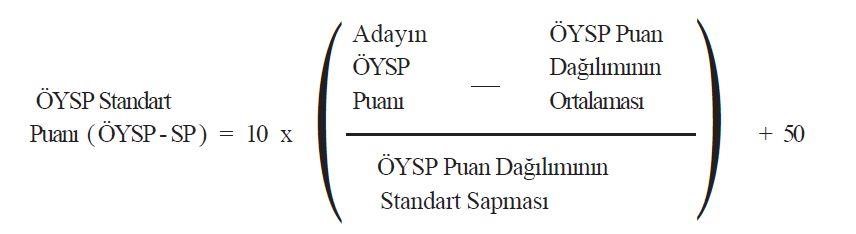 ÖYSP	= Özel Yetenek Sınavı PuanlarıÖYSPDO	= Özel Yetenek Sınavı Puanları Dağılımının OrtalamasıÖYSPT	= Özel Yetenek Sınavı Puanları ToplamıÖYSPDSS	= Özel Yetenek Sınavı Puanları Dağılımının Standart Sapması.ÖYSPKT 	= Özel Yetenek Sınavı Puanları Karelerinin ToplamıÖYSPTK	= Özel Yetenek Sınavı Puanları Toplamlarının KaresiÖYSP-SP	= Özel Yetenek Sınavı Puanları Standart PuanıYerleştirme Puanının HesaplanmasıSpor Alan / Kol Bölümü Mezunu Adaylar İçin Yerleştirme Puanı(YP)'nın Hesaplanması YP = (1,17 x ÖYSP-SP) + (0,11 x OBP*) + (0,22 x TYT - P**) + (0,03 x OBP*) Diğer Alan / Kol Bölümlerinden Mezun Olan Adaylar İçin YP'nin Hesaplaması YP = (1,17 x ÖYSP-SP) + (0,11 x OBP*) + (0,22 x TYT - P**)* Ortaöğretim Başarı Puanı (OBP): (en yükseği). ** Yükseköğretim Kurumları Sınavı Puanı (YKS-P): (TYT puanı)Sınav Sonuçlarının İlanı ve Kayıt İşlemleriSınav sonuçları Dekanlık ve Rektörlük onayını takiben 48 saat içerisinde Eğitim Fakültesi Dekanlığı tarafından üniversite web adresi ve fakülte panolarında duyurulur.  Asıl adayların kesin kayıt işlemleri Eğitim Fakültesi Öğrenci İşleri tarafından belirlenen tarih ve saatlerde yapılır. Kesin kayıt hakkı kazandığı halde kayıt yaptırmayan adaylar yerine kontenjan açığı kadar yedek listeden öğrenci alınır. Kontenjan açığı ve sıralı yedek liste kesin kayıt tarih ve saatinden sonra açıklanır. Yedek listenin kaydı yapıldıktan sonra hala kontenjan açığı olması durumunda kontenjan dolana kadar yedek liste ilanı yapılır. Yedek listelerin kaydı Eğitim Fakültesi Öğrenci İşleri tarafından belirlenen tarih ve saatlerde yapılır. Yedeklerin yerleştirilmesi yerleşme puanı sıralaması göz önüne alınarak yapılır.Sınav Sonucu ve Puanlarına İtirazSınav test sonuçlarına resmi itirazlar için; “Hakkari Üniversitesi Eğitim Fakültesi Özel Yetenek Sınavı Üst Kuruluna” itiraz konusunun açıkça belirtilmiş olduğu bir dilekçe ve Hakkari Üniversitesi Eğitim Fakültesi T.C. Halk Bankası Hakkari Şubesi TR040001200938200005000221 nolu IBAN hesabına 100,00 TL yatırdığına dair “Spor Özel Yetenek Sınav İtirazı” ibareli ve açıklama kısmında T.C Kimlik Numarası ad ve soyadı bilgilerinin bulunduğu dekontla birlikte başvurulur.Sınav bitiminde, adayların elde ettiği dereceler elektronik değerlendirme programına kaydedilir ve adaylar için hesaplanan standart puanlar ilan edilir. Adaylar, kendi derecelerini takip ederek yanlışlık olduğu düşünülen konudaki itirazını bir dilekçe ve banka dekontu ile birlikte sınav komisyonuna iletebilirler.Adaylar sadece kendi sınavları ile ilgili itirazda bulunabilirler. Adayların kendisi dışında bir başkasının yaptığı itirazlar kabul edilmez. Müracaatlar adayın kendi sınav bitimini takiben yapılabilir. Koordinasyon testine katılan adaylar itirazlarını kendi test uygulaması bitiminden sonraki 1 saat içerisinde yazılı ve ıslak imzalı olarak elden şahsen yapmalıdır. Zamanında yapılmayan itirazlar değerlendirilmeye alınmaz. Aday, uygulama sırasında yapmadığını düşündüğü bir hatadan dolayı diskalifiye edilmiş ise test bataryaları kaldırılmadan önce sınav komisyonuna dilekçe ile başvurabilir. Özel yetenek sınavında görevli öğretim elemanlarınca hareketin tekrar edilmesi (geri dön, düzelt vb.) kararına uymayan ve devam eden adaylar diskalifiye edilir ve itiraz hakkı verilmez.Şikâyet konusu olan sınav bölümü incelenmeye değer bulunması halinde, adayın uygulaması Sınav Üst Kurulu tarafından kamera kayıtlarından tekrar incelenerek itiraz karara bağlanır ve adaya bildirilir.İtiraz ücretleri hiçbir durumda adaya geri ödenmez.ÖNEMLİ UYARI:Kılavuz’un içeriğinde bir değişiklik olması halinde, güncellenmiş Kılavuz sınav öncesi üniversite web adresinden yayınlanacaktır. Bu yüzden üniversitenin www.hakkari.edu.tr web adresleri devamlı olarak takip edilmelidir.Sınav Üst Kurulu olağanüstü bir gelişme yaşanması durumunda sınavın yapılacağı test alanlarını, içeriğini ve kılavuzu ön kayıtların son gününe kadar ilân etmek şartıyla değiştirebilir.Özel yetenek sınavına girecek tüm adaylara başarılar dileriz.Tablo 1. Kontenjan DağılımıTablo 1. Kontenjan DağılımıTablo 1. Kontenjan DağılımıTablo 1. Kontenjan DağılımıTablo 1. Kontenjan DağılımıTablo 1. Kontenjan DağılımıBölümMilli SporcularMilli SporcularDiğer AdaylarDiğer AdaylarToplamBölümKadınErkekKadınErkekToplamBeden Eğitimi ve Spor Öğretmenliği22132340Önemli TarihlerÖn Kayıt (Çevrimiçi)6-15 Eylül 2021Özel Yetenek Sınav Tarihi22-23 Eylül 2021Asil Aday Kesin Kayıt Tarihi27 Eylül- 1 Ekim 2021 Yedek Aday Kesin Kayıt Tarihi4-6 Ekim 2021